Treffpunkt BüchereiUnser aktuellen Lesetipps:  Liebe Lesefreundinnen und -freunde, unser Bücherfrühling 2024 ist da, mit vielen neuen Romanen, Krimis und Sachbüchern. Eine Liste mit den Neuerscheinungen liegt in der Bücherei aus. Unsere Tipps:Ein 75-jähriger ehemaliger Schauspieler zieht seine Lebensbilanz.Vier Tage vor dem Höhepunkt des Sommers, dort, wo sich Louis Arthur Schongauer, einst düsterer Deutscher in Hollywood-Filmen, nach dem Tod seiner Frau zurückgezogen hat. Jetzt will er nur noch mit seiner Hündin leben, inmitten alter Oliven oberhalb des Gardasees. Doch dann strandet eine Reisebloggerin beim Wenden in seiner Zufahrt, und am nächsten Tag erwartet er eine Autorin, die ihn mit einem Porträt aus der Vergessenheit holen will: zwei Frauen mit Gespür für die Wunden in seinem Leben. Umso wichtiger wird ihm nun sein Tier, für das es nur ein Hier und Jetzt gibt. ...In Bodo Kirchhoffs neuem Roman geht es um die Sehnsucht nach dem Menschen, der uns erkennt, und die Abgründe, die sich auftun, wenn wir dieser Sehnsucht folgen.Kirchhoff: "Seit er sein Leben mit einem Tier teilt." 383 SeitenFalsche Bilder, wahre Geschichte: Der Maler, der Vermeer fälschteein unbekanntes Gemälde. Amsterdam 1945: Der Krieg ist zu Ende und es beginnt die Zeit der Abrechnung: Wer war Widerständler, wer Kollaborateur? Der Maler Jan van Aelst gehört zu Letzteren. Er soll ein bedeutendes Werk des Künstlers Vermeer an Hermann Göring verkauft haben, sitzt nun dafür im Gefängnis und erwartet seinen Prozess. Doch hinter dem scheinbar eindeutigen Fall verbirgt sich ein Skandal, der, wenn er aufgedeckt wird, gravierende Folgen für die gesamte niederländische Kunstszene hätte. Die junge Reporterin Meg van Hettema kommt den Hintergründen auf die Spur und stolpert dabei über zahllose Lügen. Ist das teuer verkaufte Vermeer-Gemälde nur eine Fälschung? Und hat van Aelst noch weitere Bilder gefälscht?
Patrick van Odijk hat die wahren Begebenheiten um den Fälscher Han van Meegeren (1889 -1947) in einer fesselnden Geschichte verarbeitet und zeigt so das vielschichtige Porträt einer turbulenten Zeit.Odijk, Patrick, van: Der falsche Vermeer. 520 SeitenColdhart - Strong & WeakElijah Coldwell hat sein Leben unter Kontrolle: Studium, Firma, Sport, alles ist strengstens durchorganisiert. Die Ängste, die ihn seit einer Entführung in der Kindheit quälen, hat er auf diese Weise im Griff. Nur sich zu verlieben, kommt für ihn nicht infrage, zu groß ist das Risiko, noch einmal so verwundbar zu sein wie damals. Doch dann trifft er auf Felicity Everhart, die ihn mehr fasziniert als irgendjemand zuvor. Eigentlich hat Felicity gerade andere Sorgen, bemüht sie sich doch vergebens darum, endlich ihrem Vater näherzukommen, der zwar ihr Traumstudium an der Kunsthochschule in New York finanziert, von dem sie sonst jedoch kaum etwas weiß. Aber das, was zwischen ihnen ist, können weder Elijah noch Felicity lange ignorieren - nicht ahnend, dass ihre Liebe unter denkbar schlechten Vorzeichen steht. Denn als Elijah neue Hinweise zu seinen Kidnappern erhält, führt die Spur ausgerechnet zu Felicitys Vater.     Kiefer, Lena: Coldhart - Strong & Weak, 480 Seiten, ab 16 Jahren, Band 1.Für Euch ausgewählt:Lila Leuchtfeuer: Geh nicht nach Nimmeruh!Hier spielt Lila die Hauptrolle! Als ihr Vater, ein Magichaniker, spontan auf Geschäftsreise gehen muss, übernimmt sie - verbotenerweise - seine magische Werkstatt. Sie hat aber auch keine Wahl: Denn plötzlich steht die furchterregende Hexe Tremebunda vor ihrer Tür und muss dringend ihr Flugfass repariert bekommen. Da kann Lila nicht Nein sagen. Und so begibt sie sich in ein lebensgefährliches und superspannendes Abenteuer - auf die Reise nach Nimmeruh! Zum Glück hat sie wunderbare Freunde an ihrer Seite… Aber kann dieses Wagnis gut ausgehen? Schneider, Lena; Sila, Tijan: Lila: Leuchtfeuer – Geh‘ nicht nach Nimmeruh! 222 Seiten, ab 8 Jahren 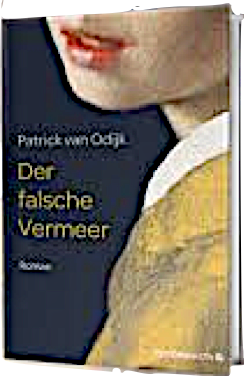 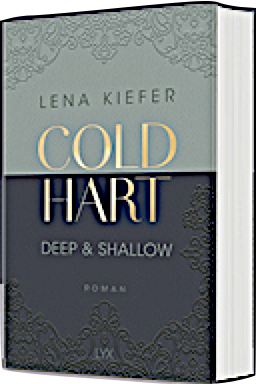 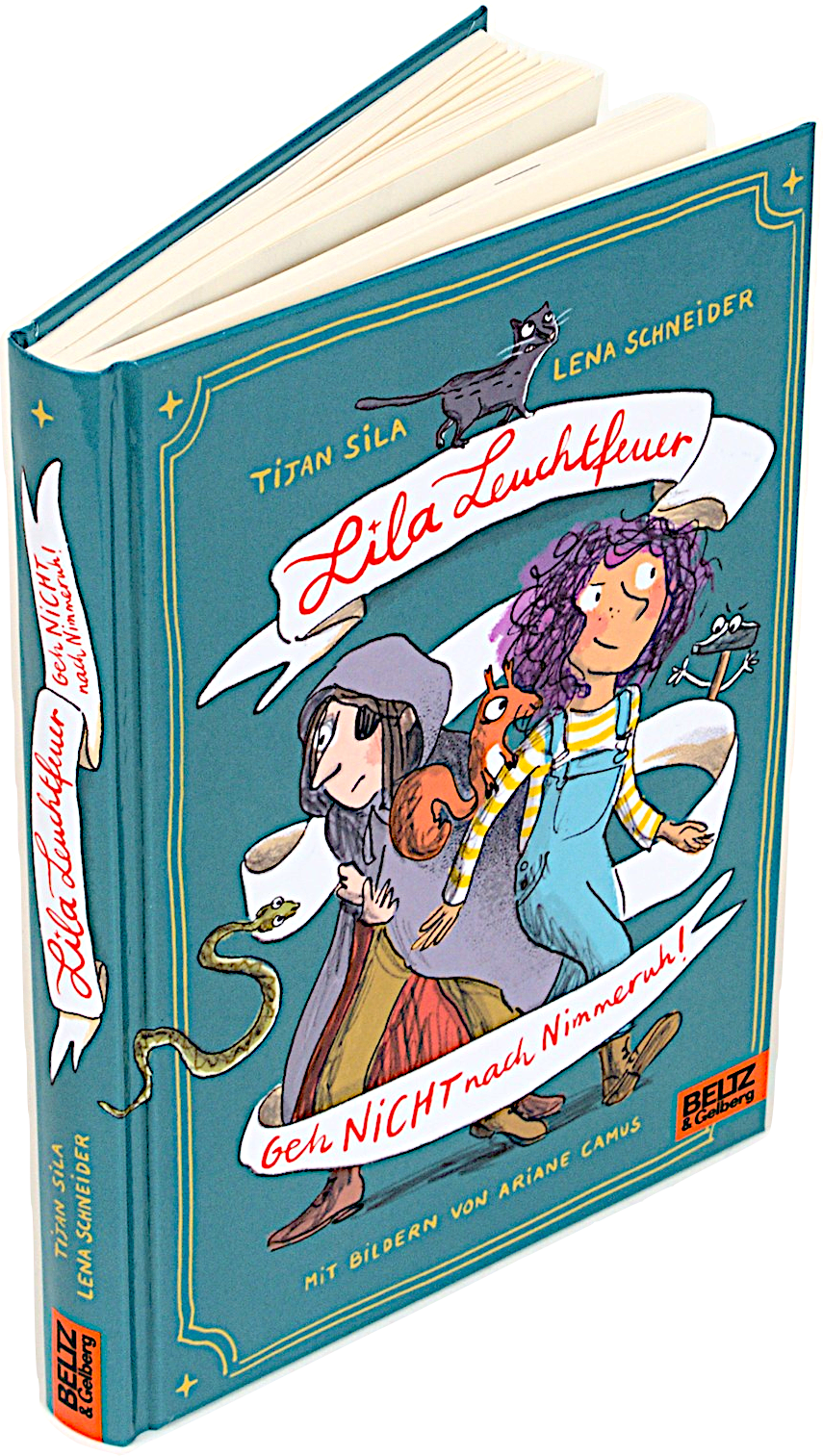 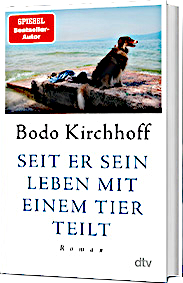 Herzliche EinladungDas Büchereiteam möchteSie sehr herzlich einladenzur   Internationalen Begegnung: 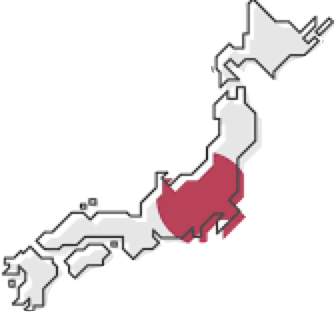                   Japan                            mit    Frau Generalkonsulin    Setsuko Kawahara.  Sie spricht über  Geschichte, Politik und   Kultur in Japan.Musikalisch wird der Länderabend Japan von Ensemble Wagaku Miyabimit traditioneller Musik des Landes begleitet. Die Veranstaltung findet in Kooperation mit dem Colloquium Humanum, Forum für Internationale Zusammenarbeit, statt.Freitag, 17. Mai, um 19:00 UhrHistorischer Gemeindesaal derErlöser-Kirchengemeinde 